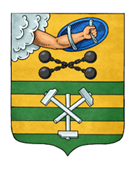 ПЕТРОЗАВОДСКИЙ ГОРОДСКОЙ СОВЕТ33 сессия 28 созываРЕШЕНИЕот 9 сентября 2020 г. № 28/33-624О внесении изменения в Решение Петрозаводского городскогоСовета от 22.03.2017 № 28/05-82 «Об утверждении планамероприятий по выполнению просьб и предложений (наказов) избирателей, принятых к исполнению Администрацией Петрозаводского городского округа»На основании статьи 19 Устава Петрозаводского городского округа, в соответствии с Положением о рассмотрении и исполнении просьб и предложений (наказов) избирателей депутатам Петрозаводского городского Совета, утвержденным Решением Петрозаводского городского Совета от 28.02.2012 № 27/09-133, Петрозаводский городской Совет РЕШИЛ:Внести в Решение Петрозаводского городского Совета от 22 марта 2017 года № 28/05-82 «Об утверждении плана мероприятий по выполнению просьб и предложений (наказов) избирателей, принятых к исполнению Администрацией Петрозаводского городского округа» изменение, изложив план мероприятий по выполнению просьб и предложений (наказов) избирателей, принятых к исполнению Администрацией Петрозаводского городского округа, в новой редакции согласно приложению.И.о. ПредседателяПетрозаводского городского Совета                                             А.Ю. Ханцевич